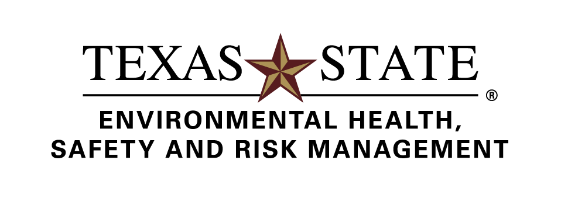 Respirator Distribution FormThis form is used to keep track of the names of employees that have completed the appropriate steps to wear a respirator and have therefore been distributed a respirator in their workplace where a respirator might be necessary.  DateNamePLID#DepartmentMfr./ModelSize (S  M  L)